                                                                                                                             Приложение № 1към чл. 3, ал. 1								Утвърдил:.....................................................Община  Елхово	                                                                                                                                                                       ТЕХНОЛОГИЧЕН ПЛАН ЗА ЗАЛЕСЯВАНЕ№    1      от ........................2018 г.Горскостопански план (програма) от 2011 г.Вид на земята: X горска територия,  □ земеделска земя,  □ нарушена територия, □ защитена територия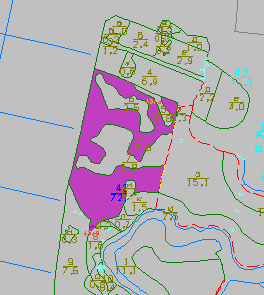 Залесяване в горски територии по чл. 9:  □ защитни 	Х специални 	      □  стопанскиЦел на залесяване по чл. 10: интензивно производство на дървесина Насока на залесяване по чл. 11:  □ ново залесяване 		Х в зрели гори □ за възстановяване на гори       □ за попълване на редини	□ за двуетажни насаждения МЕРОПРИЯТИЯА. Подготвителни работи:1. Година и срок на сеч - 2016 г. , 2. Година и краен срок за почистване и освидетелстване на сечището – 2016 г., Б. Подготовка на почвата за залесяване:1. Почистване на площта: начин -  механизирано почистване на площта с шредер; сезон:  есен;2. Обработка на почвата:  година  2018, сезон:  есен – зима;Категория на почвата: лека ….….дка, средна  178  дка, тежка…….дка, а) Вид, начин и дълбочина на подготовкатаб) Схема на подготовката:в) Други указания:  механизирано почистване на площта с шредер, раздробяване на пъновете,  риголване с подравняване.В. Залесяване:	1. Година: 2018,  сезон: есен-зима;			2. Метод (садене, сеене) – садене;			3. Състав на културата -   тп. 10 ;4. Други указания: схема 4х4Относно: разстояние между копките (гнездата) , разстояние между фиданките (схема), брой фиданки в група и брой групи в дка - При залесяването тополови фиданки да се садят с гъстота 63 посадни места на дка при междуредие 4 м. и разстояние между фиданките в реда 4 м.Репродуктивен материал за замяна по вид и район на произход на изходните ГРМ –  Robusta, NNDV, AGATE или друг клон хибридна топола на схема 4х5 .Възраст и средна височина на посадъчния материал - 1 год.,  средна височина – 2.50 м.Г. Количествена сметкаИзготвил: ……………………….   (инж. , ,Проверил : …………………………....    (инж. . , ......................, .........................2018г, )	                                                                                                                            Приложение № 1към чл. 3, ал. 1								Утвърдил........................................ Община Елхово	                                                                                                                                                         /		                        /ТЕХНОЛОГИЧЕН ПЛАН ЗА ЗАЛЕСЯВАНЕ№ 2  от .............................2018 г.Горскостопански план (програма) от 2011 г.Вид на земята: Х горска територия   □ земеделска земя  □ нарушена територия  □ защитена територия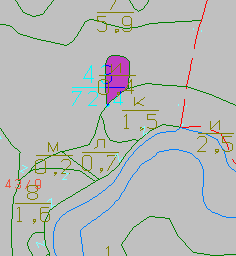 Залесяване в горски територии по чл. 9: □ защитни 	х специални 		стопанскиЦел на залесяване по чл. 10: интензивно производство на дървесина Насока на залесяване по чл. 11:  □ ново залесяване 		Х в зрели гори □ за възстановяване на гори       □ за попълване на редини	□ за двуетажни насаждения МЕРОПРИЯТИЯА. Подготвителни работи:1. Година и срок на сеч - 2016 г. , 2. Година и краен срок за почистване и освидетелстване на сечището – 2016 г., Б. Подготовка на почвата за залесяване:1. Почистване на площта:  механизирано почистване на площта с шредер; сезон:  есен;2. Обработка на почвата : година:  2018, сезон: есен- зима;Категория на почвата: лека ….….дка, средна  4 дка, тежка…….дка, а) Вид, начин и дълбочина на подготовкатаб) Схема на подготовката: в) Други указания:  механизирано почистване на площта с шредер, раздробяване на пъновете,  риголване с подравняване.В. Залесяване:	1. Година 2018, сезон есен-зима;			2. Метод(садене, сеене) садене;			3. Състав на културата  тп.10;4. Други указания: схема 4х4;Относно: разстояние между копките (гнездата) , разстояние между фиданките (схема), брой фиданки в група и брой групи в дка - При залесяването тополови фиданки да се садят с гъстота 63 посадни места на дка при междуредие 4 м. и разстояние между фиданките в реда 4 м. Репродуктивен материал за замяна по вид и район на произход на изходните ГРМ – Robusta, NNDV, AGATE или друг клон хибридна топола на схема 4х5 .Възраст и средна височина на посадъчния материал – 1 год.,  средна височина – 2,50 м.Г. Количествена сметкаИзготвил: ……………………….   (инж. , ,лиценз№ Проверил : …………………………....    (инж.  ,..............................................г, )	                                                                                                                              Приложение № 1към чл. 3, ал. 1								Утвърдил....................................... Община Елхово	                                                                                                                                                         /		                          /ТЕХНОЛОГИЧЕН ПЛАН ЗА ЗАЛЕСЯВАНЕ№   3 от ......................2018 г.Горскостопански план (програма) от 2011 г.Вид на земята: Х горска територия   □ земеделска земя  □ нарушена територия  □ защитена територия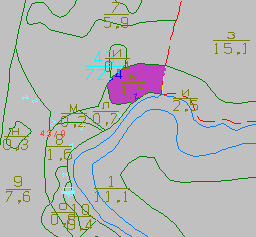 Залесяване в горски територии по чл. 9: □ защитни 	х специални 		стопанскиЦел на залесяване по чл. 10: интензивно производство на дървесина Насока на залесяване по чл. 11:  □ ново залесяване 		Х в зрели гори □ за възстановяване на гори       □ за попълване на редини	□ за двуетажни насаждения МЕРОПРИЯТИЯА. Подготвителни работи:1. Година и срок на сеч - 2016 г , 2. Година и краен срок за почистване и освидетелстване на сечището - 2016 г., Б. Подготовка на почвата за залесяване:1. Почистване на площта: механизирано почистване на площта с шредер; сезон:  есен ;            2. Обработка на почвата : година  2018, сезон есен - зима;Категория на почвата: лека ….….дка, средна  15 дка, тежка…….дка, а) Вид, начин и дълбочина на подготовкатаб) Схема на подготовката: в) Други указания:  механизирано почистване на площта с шредер, раздробяване на пъновете,  риголване с подравняване.В. Залесяване:	1. Година 2018, сезон есен-зима;			2. Метод(садене, сеене) - садене;			3. Състав на културата - тп.10;4. Други указания: схема 4х4;Относно: разстояние между копките (гнездата) , разстояние между фиданките (схема), брой фиданки в група и брой групи в дка - При залесяването тополови фиданки да се садят с гъстота 63 посадни места на дка при междуредие 4 м. и разстояние между фиданките в реда 4 м.Репродуктивен материал за замяна по вид и район на произход на изходните ГРМ – Robusta, NNDV, AGATE или друг клон хибридна топола на схема 4х5 .Възраст и средна височина на посадъчния материал -1 год.,  средна височина – 2,50 м.Г. Количествена сметкаИзготвил: ……………………….   (инж. , ,лиценз№  Проверил : …………………………....    (инж.  , ...............................................г, )	                                                                                                                              Приложение № 1към чл. 3, ал. 1								Утвърдил.......................................... Община Елхово	                                                                                                                                                         /		                          /ТЕХНОЛОГИЧЕН ПЛАН ЗА ЗАЛЕСЯВАНЕ№   4 от ............................2018 г.Горскостопански план (програма) от 2011 г.Вид на земята: Х горска територия   □ земеделска земя  □ нарушена територия  □ защитена територия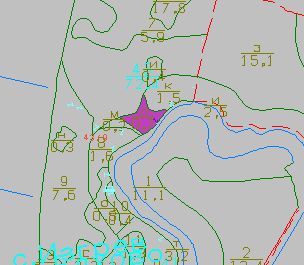 Залесяване в горски територии по чл. 9: □ защитни 	х специални 		стопанскиЦел на залесяване по чл. 10: интензивно производство на дървесина Насока на залесяване по чл. 11:  □ ново залесяване 		Х в зрели гори □ за възстановяване на гори       □ за попълване на редини	□ за двуетажни насаждения МЕРОПРИЯТИЯА. Подготвителни работи:1. Година и срок на сеч - 2016 г. , 2. Година и краен срок за почистване и освидетелстване на сечището  - 2016 г., Б. Подготовка на почвата за залесяване:1. Почистване на площта: механизирано почистване на площта с шредер; сезон:  есен ;             2. Обработка на почвата : година  2018, сезон: есен – зима;Категория на почвата: лека ….….дка, средна  7 дка, тежка…….дка, а) Вид, начин и дълбочина на подготовкатаб) Схема на подготовката: в) Други указания:  механизирано почистване на площта с шредер, раздробяване на пъновете,  риголване с подравняване.В. Залесяване:	1. Година 2018, сезон есен-зима;			2. Метод(садене, сеене) – садене;			3. Състав на културата – тп.10;4. Други указания: схема 4х4;Относно: разстояние между копките (гнездата) , разстояние между фиданките (схема), брой фиданки в група и брой групи в дка - При залесяването тополови фиданки да се садят с гъстота 63 посадни места на дка при междуредие 4 м. и разстояние между фиданките в реда 4 м. Репродуктивен материал за замяна по вид и район на произход на изходните ГРМ – Robusta, NNDV, AGATE  или друг клон хибридна топола на схема 4х5 .Възраст и средна височина на посадъчния материал – 1 год.,  средна височина – 2,50 м.Г. Количествена сметкаИзготвил: ……………………….   (инж. , ,лиценз№  Проверил : …………………………....    (инж.  , .........................................г, )	                                                                                                                              Приложение № 1към чл. 3, ал. 1								Утвърдил........................................... Община Елхово	                                                                                                                                                         /		                          /ТЕХНОЛОГИЧЕН ПЛАН ЗА ЗАЛЕСЯВАНЕ№   5 от ..........................2018 г.Горскостопански план (програма) от 2011 г.Вид на земята:  горска територия   □ земеделска земя  □ нарушена територия Х защитена територия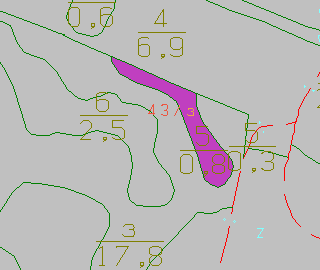 Залесяване в горски територии по чл. 9: □ защитни 	х специални 		стопанскиЦел на залесяване по чл. 10:производство на дървесина Насока на залесяване по чл. 11:  Х ново залесяване 		□ в зрели гори □ за възстановяване на гори       □ за попълване на редини	□ за двуетажни насаждения МЕРОПРИЯТИЯА. Подготвителни работи:1. Година и срок на сеч   , 2. Година и краен срок за почистване и освидетелстване на сечището  , Б. Подготовка на почвата за залесяване:1. Почистване на площта: начин                                                 . 2. Обработка на почвата : година  2018    сезон есен- зимаКатегория на почвата: лека ….….дка, средна  8 дка, тежка…….дка, а) Вид, начин и дълбочина на подготовкатаб) Схема на подготовката:   мех.почистване с шредер ,   риголване с подравняване.В. Залесяване:	1. Година 2018 сезон есен-зима			2. Метод(садене, сеене) садене			3. Състав на културата  тп104. Други указания:Относно: разстояние между копките (гнездата) , разстояние между фиданките (схема), брой фиданки в група и брой групи в дка При залесяването да се садят тополови фиданки с гъстота 63 посадни места на дка при схема 4х4 – междуредие 4 м, и разстояние между фиданките 4м.Репродуктивен материал за замяна по вид и район на произход на изходните ГРМ – І214 или друг клон хибридна топола на схема 4х5 .Възраст и средна височина на посадъчния материал -1г ,  средна височина – 2мГ. Количествена сметкаИзготвил: ……………………….   (инж. , ,лиценз№  Проверил : …………………………....    (инж.  , ..............................................г, )	                                                                                                                              Приложение № 1към чл. 3, ал. 1								Утвърдил......................................... Община Елхово	                                                                                                                                                         /		                          /ТЕХНОЛОГИЧЕН ПЛАН ЗА ЗАЛЕСЯВАНЕ№   6 от ............................2018 г.Горскостопански план (програма) от 2011 г.Вид на земята:  горска територия   □ земеделска земя  □ нарушена територия Х защитена територия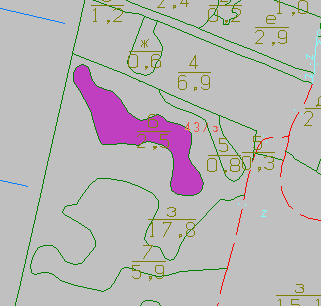 Залесяване в горски територии по чл. 9: □ защитни 	х специални 		стопанскиЦел на залесяване по чл. 10:производство на дървесина Насока на залесяване по чл. 11:  Х ново залесяване 		□ в зрели гори □ за възстановяване на гори       □ за попълване на редини	□ за двуетажни насаждения МЕРОПРИЯТИЯА. Подготвителни работи:1. Година и срок на сеч   , 2. Година и краен срок за почистване и освидетелстване на сечището  , Б. Подготовка на почвата за залесяване:1. Почистване на площта: начин                                                 . 2. Обработка на почвата : година  2018           сезон есен- зимаКатегория на почвата: лека ….….дка, средна  25 дка, тежка…….дка, а) Вид, начин и дълбочина на подготовкатаб) Схема на подготовката: мех.почистване с шредер , раздробяване на пъни,  риголване с подравняване.В. Залесяване:	1. Година 2018 сезон есен-зима			2. Метод(садене, сеене) садене			3. Състав на културата  тп104. Други указания:Относно: разстояние между копките (гнездата) , разстояние между фиданките (схема), брой фиданки в група и брой групи в дка При залесяването да се садят тополови фиданки с гъстота 63 посадни места на дка при схема 4х4 – междуредие 4 м, и разстояние между фиданките 4м.Репродуктивен материал за замяна по вид и район на произход на изходните ГРМ – І214 или друг клон хибридна топола на схема 4х5 .Възраст и средна височина на посадъчния материал -1г ,  средна височина – 2мГ. Количествена сметкаИзготвил: ……………………….   (инж. , ,лиценз№  Проверил : …………………………....    (инж.  , .......................................г, )	                                                                                                                            Приложение № 1към чл. 3, ал. 1								Утвърдил...................................... Община Елхово	                                                                                                                                                         /		                         /ТЕХНОЛОГИЧЕН ПЛАН ЗА ЗАЛЕСЯВАНЕ№   7 от ............................2018 г.Горскостопански план (програма) от 2011 г.Вид на земята:  горска територия   □ земеделска земя  □ нарушена територия Х защитена територия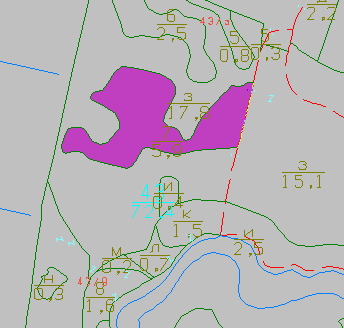 Залесяване в горски територии по чл. 9: □ защитни 	х специални 		стопанскиЦел на залесяване по чл. 10:производство на дървесина Насока на залесяване по чл. 11:  Х ново залесяване 		□ в зрели гори □ за възстановяване на гори       □ за попълване на редини	□ за двуетажни насаждения МЕРОПРИЯТИЯА. Подготвителни работи:1. Година и срок на сеч   , 2. Година и краен срок за почистване и освидетелстване на сечището  , Б. Подготовка на почвата за залесяване:1. Почистване на площта: начин                                                 . 2. Обработка на почвата : година  2018          сезон есен- зимаКатегория на почвата: лека ….….дка, средна  59 дка, тежка…….дка, а) Вид, начин и дълбочина на подготовкатаб) Схема на подготовката: мех.почистване с шредер ,   риголване с подравняване.В. Залесяване:	1. Година 2018 сезон есен-зима			2. Метод(садене, сеене) садене			3. Състав на културата  тп104. Други указания:Относно: разстояние между копките (гнездата) , разстояние между фиданките (схема), брой фиданки в група и брой групи в дка При залесяването да се садят тополови фиданки с гъстота 63 посадни места на дка при схема 4х4 – междуредие 4 м, и разстояние между фиданките 4м.Репродуктивен материал за замяна по вид и район на произход на изходните ГРМ – І214 или друг клон хибридна топола на схема 4х5 .Възраст и средна височина на посадъчния материал -1г ,  средна височина – 2мГ. Количествена сметкаИзготвил: ……………………….   (инж. , ,лиценз№  Проверил : …………………………....    (инж.  , ............................................г, )	№Начин на подготовка (дка)Дълбо-чина, (см)Вид на подготовката (дка)Вид на подготовката (дка)Вид на подготовката (дка)Вид на подготовката (дка)Вид на подготовката (дка)Вид на подготовката (дка)Вид на подготовката (дка)Вид на подготовката (дка)Без подготовка (дка)№Начин на подготовка (дка)Дълбо-чина, (см)Пъл-наЧастичнаЧастичнаЧастичнаЧастичнаЧастичнаЧастичнаВсичкоБез подготовка (дка)№Начин на подготовка (дка)Дълбо-чина, (см)Пъл-наПоясиТера-сиПло-щадкиДуп-киДругаОпро-стенаВсичкоБез подготовка (дка)123456789101112Пълна механ.50178178Всичко178178Легенда за обозна-чаване в/у скицатаДървесен или храстов вид (клон, вариетет и др.) и район на произходПлощ за залесяване, дкаГъстота бр./дкаНеобходими фиданки (семена) бр. (кг)Вид на поса-дъчния мате-риалВъзможна замяна на дървесния видВъзможна замяна на дървесния видВъзможна замяна на дървесния видНачин на смес-ванеНачин на зале-сяване (цепна-тини, дупки и др.)Легенда за обозна-чаване в/у скицатаДървесен или храстов вид (клон, вариетет и др.) и район на произходПлощ за залесяване, дкаГъстота бр./дкаНеобходими фиданки (семена) бр. (кг)Вид на поса-дъчния мате-риалВидБр. фиданки (семена - кг)Гъстота бр./дкаНачин на смес-ванеНачин на зале-сяване (цепна-тини, дупки и др.)1234567891011I 2141786311214ФиданкиRobustaNNDVAGATE890050дупки с тракторен свредел         ø 60 см , дълбочина 0.80 м.Общо112148900№Посадъчен (посевен) материал по вид и възраст, вид работа и работни операции (до срока на провеждане на инвентаризациите)МяркаКоличество1. Механизирана подготовка на почватаМех.почистване на площа с шредердка178Раздробяване на пънибр.11 214Риголване с подравняване дка1782.Залесяване тополаЗакупуване на фиданки бр.11214Транспорт на фиданкикмНаправа на колчета100 бр.112,14Маркиране на площта дка178Отваряне на дупки с тракторен  свределбр.11214Временно съхранявяне на фиданки100 бр.112,14Садене на тополови фиданки10 бр.1121,43.Отглеждане тополови културиМех.отглеждане - оран на междуредията - 3 пъти двупосочнодка178През 1-та, 2-та и 3-тата годинаВсичко:№Начин на подготовка (дка)Дълбо-чина, (см)Вид на подготовката (дка)Вид на подготовката (дка)Вид на подготовката (дка)Вид на подготовката (дка)Вид на подготовката (дка)Вид на подготовката (дка)Вид на подготовката (дка)Вид на подготовката (дка)Без подготовка (дка)№Начин на подготовка (дка)Дълбо-чина, (см)Пъл-наЧастичнаЧастичнаЧастичнаЧастичнаЧастичнаЧастичнаВсичкоБез подготовка (дка)№Начин на подготовка (дка)Дълбо-чина, (см)Пъл-наПоясиТера-сиПло-щадкиДуп-киДругаОпро-стенаВсичкоБез подготовка (дка)123456789101112Пълна механ.5044Всичко44Легенда за обозна-чаване в/у скицатаДървесен или храстов вид (клон, вариетет и др.) и район на произходПлощ за залесяване, дкаГъстота бр./дкаНеобходими фиданки (семена) бр. (кг)Вид на поса-дъчния мате-риалВъзможна замяна на дървесния видВъзможна замяна на дървесния видВъзможна замяна на дървесния видНачин на смес-ванеНачин на зале-сяване (цепна-тини, дупки и др.)Легенда за обозна-чаване в/у скицатаДървесен или храстов вид (клон, вариетет и др.) и район на произходПлощ за залесяване, дкаГъстота бр./дкаНеобходими фиданки (семена) бр. (кг)Вид на поса-дъчния мате-риалВидБр. фиданки (семена - кг)Гъстота бр./дкаНачин на смес-ванеНачин на зале-сяване (цепна-тини, дупки и др.)1234567891011I 214463252ФиданкиRobustaNNDVAGATE20050дупки с тракторен свредел         ø 60 см , дълбочина 0.80 м.Общо252200№Посадъчен (посевен) материал по вид и възраст, вид работа и работни операции (до срока на провеждане на инвентаризациите)МяркаКоличество1. Механизирана подготовка на почватаМех.почистване на площта с шредердка4Раздробяване на пънибр252Риголване с подравняване дка42.Залесяване тополаЗакупуване на фиданки бр.252Транспорт на фиданкикмНаправа на колчета100 бр.2,52Маркиране на площта дка4Отваряне на дупки с тракторен  свределбр.252Временно съхранявяне на фиданки100 бр.2,52Садене на тополови фиданки10 бр.25,23.Отглеждане тополови културиМех.отглеждане - оран на междуредията - 3 пъти двупосочнодка4През 1-та, 2-та и 3-тата годинаВсичко:№Начин на подготовка (дка)Дълбо-чина, (см)Вид на подготовката (дка)Вид на подготовката (дка)Вид на подготовката (дка)Вид на подготовката (дка)Вид на подготовката (дка)Вид на подготовката (дка)Вид на подготовката (дка)Вид на подготовката (дка)Без подготовка (дка)№Начин на подготовка (дка)Дълбо-чина, (см)Пъл-наЧастичнаЧастичнаЧастичнаЧастичнаЧастичнаЧастичнаВсичкоБез подготовка (дка)№Начин на подготовка (дка)Дълбо-чина, (см)Пъл-наПоясиТера-сиПло-щадкиДуп-киДругаОпро-стенаВсичкоБез подготовка (дка)123456789101112Пълна механ.501515Всичко1515Легенда за обозна-чаване в/у скицатаДървесен или храстов вид (клон, вариетет и др.) и район на произходПлощ за залесяване, дкаГъстота бр./дкаНеобходими фиданки (семена) бр. (кг)Вид на поса-дъчния мате-риалВъзможна замяна на дървесния видВъзможна замяна на дървесния видВъзможна замяна на дървесния видНачин на смес-ванеНачин на зале-сяване (цепна-тини, дупки и др.)Легенда за обозна-чаване в/у скицатаДървесен или храстов вид (клон, вариетет и др.) и район на произходПлощ за залесяване, дкаГъстота бр./дкаНеобходими фиданки (семена) бр. (кг)Вид на поса-дъчния мате-риалВидБр. фиданки (семена - кг)Гъстота бр./дкаНачин на смес-ванеНачин на зале-сяване (цепна-тини, дупки и др.)1234567891011I2141563945ФиданкиRobustaNNDVAGATE75050дупки с тракторен свредел         ø 60 см , дълбочина 0.80 м.Общо945750№Посадъчен (посевен) материал по вид и възраст, вид работа и работни операции (до срока на провеждане на инвентаризациите)МяркаКоличество1. Механизирана подготовка на почватаМех.почистване на площта с шредердка15Раздробяване на пънибр945Риголване с подравняване дка152.Залесяване тополаЗакупуване на фиданки бр.945Транспорт на фиданкикмНаправа на колчета100 бр.9,45Маркиране на площта дка15Отваряне на дупки с тракторен  свределбр.945Временно съхранявяне на фиданки100 бр.9,45Садене на тополови фиданки10 бр.94,53.Отглеждане тополови културиМех.отглеждане - оран на междуредията - 3 пъти двупосочнодка15През 1-та, 2-та и 3-тата годинаВсичко:№Начин на подготовка (дка)Дълбо-чина, (см)Вид на подготовката (дка)Вид на подготовката (дка)Вид на подготовката (дка)Вид на подготовката (дка)Вид на подготовката (дка)Вид на подготовката (дка)Вид на подготовката (дка)Вид на подготовката (дка)Без подготовка (дка)№Начин на подготовка (дка)Дълбо-чина, (см)Пъл-наЧастичнаЧастичнаЧастичнаЧастичнаЧастичнаЧастичнаВсичкоБез подготовка (дка)№Начин на подготовка (дка)Дълбо-чина, (см)Пъл-наПоясиТера-сиПло-щадкиДуп-киДругаОпро-стенаВсичкоБез подготовка (дка)123456789101112Пълна механ.5077Всичко77Легенда за обозна-чаване в/у скицатаДървесен или храстов вид (клон, вариетет и др.) и район на произходПлощ за залесяване, дкаГъстота бр./дкаНеобходими фиданки (семена) бр. (кг)Вид на поса-дъчния мате-риалВъзможна замяна на дървесния видВъзможна замяна на дървесния видВъзможна замяна на дървесния видНачин на смес-ванеНачин на зале-сяване (цепна-тини, дупки и др.)Легенда за обозна-чаване в/у скицатаДървесен или храстов вид (клон, вариетет и др.) и район на произходПлощ за залесяване, дкаГъстота бр./дкаНеобходими фиданки (семена) бр. (кг)Вид на поса-дъчния мате-риалВидБр. фиданки (семена - кг)Гъстота бр./дкаНачин на смес-ванеНачин на зале-сяване (цепна-тини, дупки и др.)1234567891011I-214763441Фидан-киRobustaNNDVAGATE35050дупки с тракторен свредел         ø 60 см , дълбочина 0.80 м.Общо441350№Посадъчен (посевен) материал по вид и възраст, вид работа и работни операции (до срока на провеждане на инвентаризациите)МяркаКоличество1. Механизирана подготовка на почватаМех.почистване на площта с шредердка7Раздробяване на пънибр441Риголване с подравняване дка72.Залесяване тополаЗакупуване на фиданки бр.441Транспорт на фиданкикмНаправа на колчета100 бр.4,41Маркиране на площта дка7Отваряне на дупки с тракторен  свределбр.441Временно съхранявяне на фиданки100 бр.4,41Садене на тополови фиданки10 бр.44,13.Отглеждане тополови културиМех.отглеждане - оран на междуредията - 3 пъти двупосочнодка7През 1-та, 2-та и 3-тата годинаВсичко:№Начин на подготовка (дка)Дълбо-чина, (см)Вид на подготовката (дка)Вид на подготовката (дка)Вид на подготовката (дка)Вид на подготовката (дка)Вид на подготовката (дка)Вид на подготовката (дка)Вид на подготовката (дка)Вид на подготовката (дка)Без подготовка (дка)№Начин на подготовка (дка)Дълбо-чина, (см)Пъл-наЧастичнаЧастичнаЧастичнаЧастичнаЧастичнаЧастичнаВсичкоБез подготовка (дка)№Начин на подготовка (дка)Дълбо-чина, (см)Пъл-наПоясиТера-сиПло-щадкиДуп-киДругаОпро-стенаВсичкоБез подготовка (дка)123456789101112Пълна механ.6088Всичко88Легенда за обозна-чаване в/у скицатаДървесен или храстов вид (клон, вариетет и др.) и район на произходПлощ за залесяване, дкаГъстота бр./дкаНеобходими фиданки (семена) бр. (кг)Вид на поса-дъчния мате-риалВъзможна замяна на дървесния видВъзможна замяна на дървесния видВъзможна замяна на дървесния видНачин на смес-ванеНачин на зале-сяване (цепна-тини, дупки и др.)Легенда за обозна-чаване в/у скицатаДървесен или храстов вид (клон, вариетет и др.) и район на произходПлощ за залесяване, дкаГъстота бр./дкаНеобходими фиданки (семена) бр. (кг)Вид на поса-дъчния мате-риалВидБр. фиданки (семена - кг)Гъстота бр./дкаНачин на смес-ванеНачин на зале-сяване (цепна-тини, дупки и др.)1234567891011I214863504ФиданкибахNNDVAGATE40050Общо504400№Посадъчен (посевен) материал по вид и възраст, вид работа и работни операции (до срока на провеждане на инвентаризациите)МяркаКоличество1. Механизирана подготовка на почватаМех.почистване на площа с шредердка8Риголване с подравняване дка82.Залесяване тополаМаркиране на площтадка8Отваряне на дупки с трактор / свредело/бр504Садене на тополови - фиданки10бр50,4Транспорт на фиданкикмВременно съхранявяне на фиданки100бр5,04Закупуване на фиданкибр5043.Отглеждане тополови културиМех.отглеждане-оран на междуред.3пъти двупосочнодка36През 1-та, 2-та и 3-тата годинаВсичко:№Начин на подготовка (дка)Дълбо-чина, (см)Вид на подготовката (дка)Вид на подготовката (дка)Вид на подготовката (дка)Вид на подготовката (дка)Вид на подготовката (дка)Вид на подготовката (дка)Вид на подготовката (дка)Вид на подготовката (дка)Без подготовка (дка)№Начин на подготовка (дка)Дълбо-чина, (см)Пъл-наЧастичнаЧастичнаЧастичнаЧастичнаЧастичнаЧастичнаВсичкоБез подготовка (дка)№Начин на подготовка (дка)Дълбо-чина, (см)Пъл-наПоясиТера-сиПло-щадкиДуп-киДругаОпро-стенаВсичкоБез подготовка (дка)123456789101112Пълна механ.602525Всичко2525Легенда за обозна-чаване в/у скицатаДървесен или храстов вид (клон, вариетет и др.) и район на произходПлощ за залесяване, дкаГъстота бр./дкаНеобходими фиданки (семена) бр. (кг)Вид на поса-дъчния мате-риалВъзможна замяна на дървесния видВъзможна замяна на дървесния видВъзможна замяна на дървесния видНачин на смес-ванеНачин на зале-сяване (цепна-тини, дупки и др.)Легенда за обозна-чаване в/у скицатаДървесен или храстов вид (клон, вариетет и др.) и район на произходПлощ за залесяване, дкаГъстота бр./дкаНеобходими фиданки (семена) бр. (кг)Вид на поса-дъчния мате-риалВидБр. фиданки (семена - кг)Гъстота бр./дкаНачин на смес-ванеНачин на зале-сяване (цепна-тини, дупки и др.)1234567891011I21425631575ФиданкибахNNDVAGATE125050Общо15751250№Посадъчен (посевен) материал по вид и възраст, вид работа и работни операции (до срока на провеждане на инвентаризациите)МяркаКоличество1. Механизирана подготовка на почватаМех.почистване на площа с шредердка25Раздробяване на пънибр1575Риголване с подравняване дка252.Залесяване тополаМаркиране на площтадка25Отваряне на дупки с трактор / свредело/бр1575Садене на тополови - фиданки10бр157,5Транспорт на фиданкикмВременно съхранявяне на фиданки100бр15,75Закупуване на фиданкибр15753.Отглеждане тополови културиМех.отглеждане-оран на междуред.3пъти двупосочнодка25През 1-та, 2-та и 3-тата годинаВсичко:№Начин на подготовка (дка)Дълбо-чина, (см)Вид на подготовката (дка)Вид на подготовката (дка)Вид на подготовката (дка)Вид на подготовката (дка)Вид на подготовката (дка)Вид на подготовката (дка)Вид на подготовката (дка)Вид на подготовката (дка)Без подготовка (дка)№Начин на подготовка (дка)Дълбо-чина, (см)Пъл-наЧастичнаЧастичнаЧастичнаЧастичнаЧастичнаЧастичнаВсичкоБез подготовка (дка)№Начин на подготовка (дка)Дълбо-чина, (см)Пъл-наПоясиТера-сиПло-щадкиДуп-киДругаОпро-стенаВсичкоБез подготовка (дка)123456789101112Пълна механ.605959Всичко5959Легенда за обозна-чаване в/у скицатаДървесен или храстов вид (клон, вариетет и др.) и район на произходПлощ за залесяване, дкаГъстота бр./дкаНеобходими фиданки (семена) бр. (кг)Вид на поса-дъчния мате-риалВъзможна замяна на дървесния видВъзможна замяна на дървесния видВъзможна замяна на дървесния видНачин на смес-ванеНачин на зале-сяване (цепна-тини, дупки и др.)Легенда за обозна-чаване в/у скицатаДървесен или храстов вид (клон, вариетет и др.) и район на произходПлощ за залесяване, дкаГъстота бр./дкаНеобходими фиданки (семена) бр. (кг)Вид на поса-дъчния мате-риалВидБр. фиданки (семена - кг)Гъстота бр./дкаНачин на смес-ванеНачин на зале-сяване (цепна-тини, дупки и др.)1234567891011I21459633717ФиданкибахNNDVAGATE295050Общо37172950№Посадъчен (посевен) материал по вид и възраст, вид работа и работни операции (до срока на провеждане на инвентаризациите)МяркаКоличество1. Механизирана подготовка на почватаМех.почистване на площа с шредердка59Риголване с подравняване дка592.Залесяване тополаМаркиране на площтадка59Отваряне на дупки с трактор / свредело/бр3717Садене на тополови - фиданки10бр371,7Транспорт на фиданкикмВременно съхранявяне на фиданки100бр37,17Закупуване на фиданкибр37173.Отглеждане тополови културиМех.отглеждане-оран на междуред.3пъти двупосочнодка59През 1-та, 2-та и 3-тата годинаВсичко: